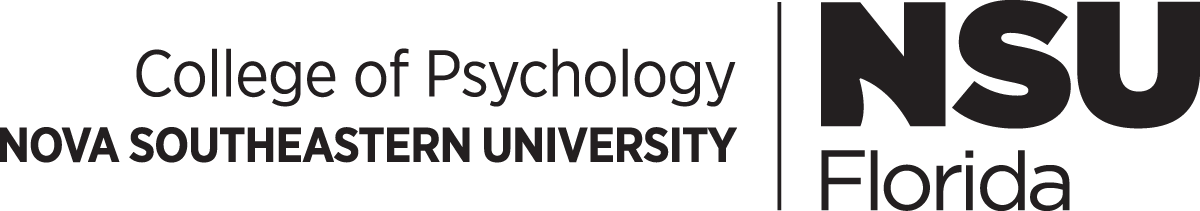 REPRESENTATION MATTERS:  SUPPORTING LGBTQ+ GRADUATE STUDENTS ON CAMPUS, IN FIELD SETTINGS, AND IN SUPERVISIONPresenter:  Julie Herbstrith, Ph.D.Tuesday, February 18, 2020 1:30 p.m. – 3:00 p.m. / 3:15 p.m. – 4:45 p.m.Trainers of School Psychologists ConferenceBaltimore, MDThis session will provide trainers an opportunity to learn how to support lesbian, gay, bisexual, transgender, and queer (LGBTQ+) graduate students across four primary environments:  (a) on campus; (b) within school psychology training programs; (c) in field settings; and (d) during supervision. This session will address the roles of hetero- and cis-normativity, microaggressions, prejudice, and overt discrimination on LGBTQ+ graduate student health and well-being. The session will also describe how to incorporate sexual orientation and gender identity into supervision models. Further, it will help trainers understand how to support students as they navigate the decision to be visible  or “come out” in different settings and as they make psychological entry into school-based field settings, which can be traditional, conservative environments. Minority stress and the magnified impact of intersectionality for students from marginalized, underrepresented communities who also hold minority sexual orientations and/or gender identities will be discussed. Level of Curriculum Content: IntroductoryPROGRAM LOCATIONRoyal Sonesta Harbor Court550 Light StreetBaltimore, MD 21202ABOUT THE PRESENTERJulie Herbstrith, Ph.D. is Director of the School Psychology Doctoral Program and Associate Professor in the Department of Psychology and Philosophy at Texas Woman’s University. Dr. Herbstrith’s primary focus is on prejudice and microaggressions toward people who identify as lesbian, gay, bisexual, transgender, or queer (LGBTQ+); the examination of relations between sexual identity and sexual behavior; the study of the links among prejudice, personality traits, and religiosity; and multicultural training issues. She has addressed these issues for over 10 years as a school psychology trainer, clinical supervisor, instructor, and practitioner in many settings. Dr. Herbstrith’s record of publications and presentations represents her unique approach to research in school psychology, which uses a social-psychological lens to conceptualize and solve problems within school settings. She is currently establishing partnerships with local schools to implement systems-level empirically supported anti-LGBTQ+ prejudice reduction interventions. In addition, she has begun a grant-funded study to validate an ecological systems model of LGBTQ+ graduate students’ experiences in school psychology training programs. Dr. Herbstrith serves on the NASP LGBTQI2-S Committee and enjoys training fellow school psychologists and pre-K-12 educators at the local, state, and national level. PROGRAM OBJECTIVESParticipants will be able to:  Identify criteria for creating more authentic, informed, and supportive relationships with LGBTQ+ graduate studentsAssess training programs, campus climates, and supervision styles to determine current levels of support and work toward increased equity and inclusion for LGBTQ+ graduate studentsPROGRAM AGENDAPresentation 11:30 p.m. – 2:15 p.m.	Creating informed and supportive relationships with LGBTQ+ graduate students2:15 p.m. – 3:00 p.m.	Assessing levels of support and working towards equity and inclusion for LGBTQ+ graduate students	Presentation 23:15 p.m. – 4:00 p.m.	Creating informed and supportive relationships with LGBTQ+ graduate students4:00 p.m. – 4:45 p.m.	Assessing levels of support and working towards equity and inclusion for LGBTQ+ graduate students	For additional information on continuing education policies, please visit 	our web site at http://psychology.nova.edu/ce CONTINUING EDUCATION INFORMATIONPsychologists: Nova Southeastern University’s College of Psychology is approved by the American Psychological Association to sponsor continuing education for psychologists. Nova Southeastern University maintains responsibility for this program and its content.Clinical social workers, mental health counselors, and marriage and family therapists: Nova Southeastern University’s College of Psychology is approved by the state of Florida’s Board of Clinical Social Work, Marriage and Family Therapy, and Mental Health Counseling to offer continuing education. Provider number: BAP# 330, Exp. 03/31/21School psychologists: Nova Southeastern University’s College of Psychology is approved by the state of Florida’s Board of Medical Therapies/Psychology, Office of School Psychology, to offer continuing education.  Provider number: SCE# 11, Exp. 11/30/21.Nova Southeastern University’s College of Psychology is approved by the National Association of School Psychologists to offer continuing education for school psychologists. Nova Southeastern University maintains responsibility for this program and its content.  Provider# 1024Professional counselors: Nova Southeastern University's College of Psychology has been approved by NBCC as an Approved Continuing Education Provider, ACEP No. 4548.  Programs that do not qualify for NBCC credit are clearly identified. Nova Southeastern University's College of Psychology is solely responsible for all aspects of the programs.All mental health professionals will receive 1.5 continuing education credits for the workshop. Full attendance is required.  No partial credit will be awarded. Check your licensing state’s rules and regulations for more information regarding your continuing education requirements.Nova Southeastern University is committed to making its programs accessible to all prospective attendees. Let us know if you have specific requirements due to a disability. ABOUT THE SPONSORNova Southeastern University's College of Psychology is dedicated to providing high-quality training, education, research, and service its students and to the community. The college offers two American Psychological Association (APA)-accredited doctoral programs (Ph.D. and Psy.D. in Clinical Psychology); a specialist and a doctoral program in school psychology; master’s degree programs in counseling clinical mental health counseling, school counseling, substance abuse counseling, and applied behavioral analysis), forensic psychology, experimental psychology, and general psychology; and bachelor’s degree programs in psychology and behavioral neuroscience. The College of Psychology has two APA accredited doctoral internship programs, the South Florida Consortium Internship Program and the Psychology Services Center Internship program. NOTICES OF ACCREDITATION, MEMBERSHIP, AND NONDISCRIMINATIONNova Southeastern University is accredited by the Commission on Colleges of the Southern Association of Colleges and Schools (1866 Southern Lane, Decatur, Georgia 30033-4097; Telephone number 404-679-4501) to award bachelor's, master's, educational specialist, and doctoral degrees.  The university is chartered by the State of Florida. The College of Psychology Doctor of Philosophy (Ph.D.) program is accredited by the Commission on Accreditation of the American Psychological Association. The College of Psychology Doctor of Psychology (Psy.D.) program is accredited by the Commission on Accreditation of the American Psychological Association. The College of Psychology has two APA accredited doctoral internship programs, the South Florida Consortium Internship Program and the Psychology Services Center Internship program. Questions related to the programs’ accredited status should be directed to the Commission on Accreditation: Office of Program Consultation and Accreditation, American Psychological Association, 750 1st Street, NE, Washington, D.C., 20002-4242, Phone: (202) 336-5979, Email: apaaccred@apa.org, Web: www.apa.org/ed/accreditation. The college’s master’s degree program in school counseling and specialist program in school psychology are approved by the Florida Department of Education. In addition, the specialist and doctoral programs in school psychology holds the designation of National Recognition by the National Association of School Psychologists (NASP). The College of Psychology offers two programs, (1) the M.S. in School Counseling and (2) the Psy.S. in School Psychology, for practitioners in P–12 schools that have been accredited by the National Council for Accreditation of Teacher Education (NCATE). The accreditation for these programs is awarded to the university through the Fischler School of Education as follows: The Fischler School of Education at Nova Southeastern University is accredited by the National Council for Accreditation of Teacher Education (NCATE), www.ncate.org. This accreditation covers initial teacher preparation programs and advanced educator preparation programs at all university locations and online. However, the accreditation does not include individual education courses that the institution offers to P–12 educators for professional development, relicensure, or other purposes.Nova Southeastern University admits students of any race, color, sex, age, nondisqualifying disability, religion or creed, sexual orientation, or national or ethnic origin to all the rights, privileges, programs, and activities generally accorded or made available to students at the school, and does not discriminate in administration of its educational policies, admissions policies, scholarship and loan programs, and athletic and other school-administered programs.